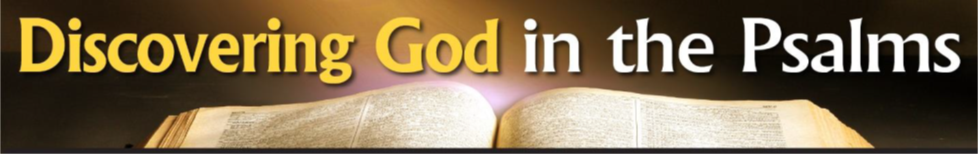 “What’s at the Top Flows Down”Psalm 133INTRODUCTIONKEY POINT: True unity _____________; false unity _____________.John 17:20-21BackgroundEXPOSITIONA ______________________ of Blessing for Unity (vs. 1)What Is Unity?The ________________ of Unity (vs. 2-3)Oil on Aaron’s Head (vs. 2)Dew from Mt. Hermon (vs. 3)Acts 2:42-46Ephesians 4:3-6CONCLUSION TAKE IT A STEP FURTHER Can Christians unite with other faiths to fight social injustices like poverty, famine, etc.? Defend your answer with Scripture.What practical ways can you show your eagerness to maintain the unity of the faith (Eph. 4:2-3)?Book Recommendation: Life in the Father’s House by Wayne Mack and Dave Swavely